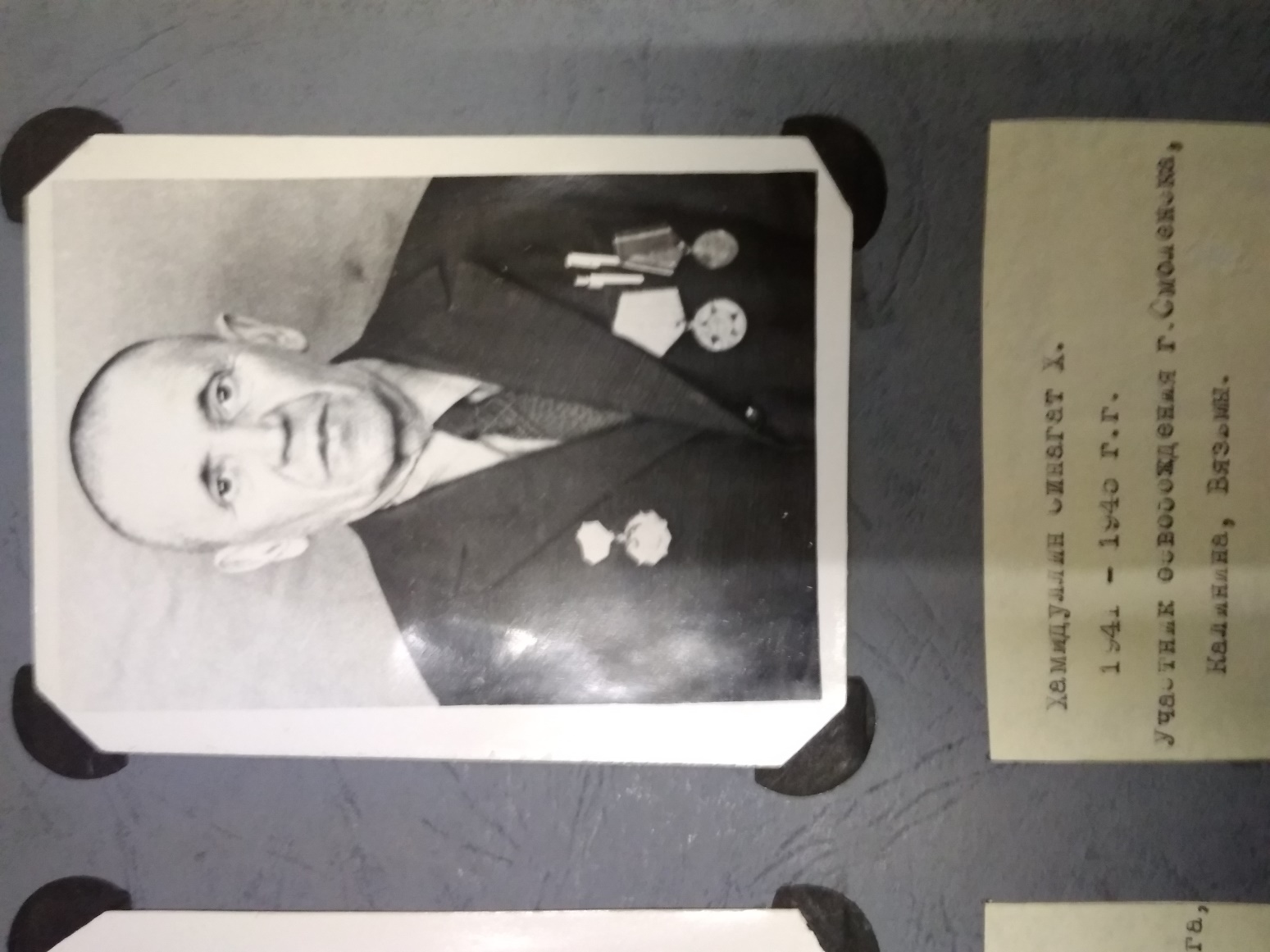 РядовойХамидуллин Синагат Хамидуллович,1907 г.р.